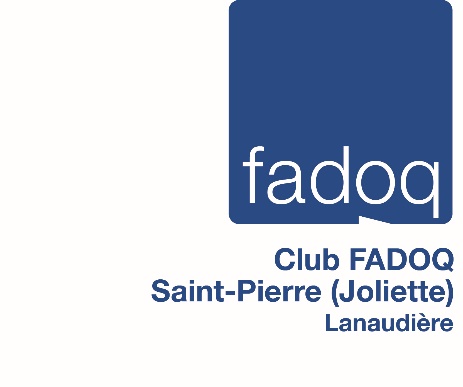 FADOQ Saint-Pierre vous invite à participer aux activités de l’année 2018-2019Vous pouvez participer aux activités suivantes au 951, boulevard Manseau à Joliette (sous-sol de la bibliothèque) tel que : ACTIVITÉ-LOISIRS		Lundi 		à 13h00 :	Bridge et Pétanque		Lundi		à 15h30 :	Base-ball poche		Mardi		à 9h00 :	Cours de danseMardi 	à 13h00 :    	Broderie, Carte et Tricot		Mercredi 	à 9h15 :	Viactive		Mercredi 	à 13h15 :   	Bingo (1er mercredi du mois)		Jeudi 		à 13h00 :	Pétanque et Scrabble		Vendredi 	à 20h00 :	Soirée de danse	DÎNER 		Mercredi le 6 février 2019 :		Dîner St-Valentin,		Mardi le 9 avril 2019 :			Dîner Cabane à Sucre		Mercredi le 15 mai 2019 :		Dîner l’A.G.A.SOUPER-DANSANT	Vendredi 14 décembre 2018 : 		Souper de Noël.	Vendredi 15 février 2019 : 		St-Valentin.	Vendredi 12 avril 2019 : 			Souper de PâquesVendredi 17 mai 2019 : 	Dernier souper dansant tout en soulignant la fête des mères, la fête des pères et la fin de la saison des cours de danse.POUR PLUS D’INFORMATION SUR LES ACTIVITÉS ET LES SOUPERS-DANSANT, VEUILLEZ COMMUNIQUEZ AVEC :		FADOQ Saint-Pierre : 		450 755-2685		(SVP laissez un message et nous vous rappellerons		dès que possible.)